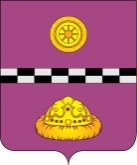 ПОСТАНОВЛЕНИЕот  27 ноября 2015 г.                                                                  № 698Об утверждении порядка ведения реестров расходных обязательств муниципального района «Княжпогостский» В соответствии с пунктом 5 статьи 87 Бюджетного кодекса Российской Федерации ПОСТАНОВЛЯЮ:1. Утвердить Порядок ведения реестра расходных обязательств муниципального района "Княжпогостский" согласно приложению.2. Возложить на финансовое управление администрации муниципального района "Княжпогостский" (далее - финансовое управление) ведение реестра расходных обязательств муниципального района "Княжпогостский" и свода реестра поселений муниципального района "Княжпогостский".3. Рекомендовать органам местного самоуправления поселений муниципального района "Княжпогостский":3.1. руководствоваться при принятии муниципальных правовых актов о порядке ведения реестра расходных обязательств муниципального образования поселения Порядком, утвержденным настоящим постановлением;3.2. обеспечить представление в Финансовое управление реестра расходных обязательств муниципального образования сельского (городского) поселения в сроки, установленные Финансовым управлением.4. Признать утратившим силу постановление администрации муниципального района "Княжпогостский" от 04 февраля 2015 г. N 71 "Об утверждении порядка ведения реестров расходных обязательств муниципального района "Княжпогостский"».5. Настоящее постановление вступает в силу с 1 января 2015 года.6. Контроль за исполнением настоящего постановления возложить на заместителя руководителя администрации муниципального района "Княжпогостский" Костину Т.Ф., начальника финансового управления администрации муниципального района "Княжпогостский" Синельник Л.Л..Руководитель администрации                                                      В.И.ИвочкинПриложениек Постановлениюадминистрации муниципального района"Княжпогостский"от «27» ноября 2015 г. N 698ПОРЯДОКВЕДЕНИЯ РЕЕСТРА РАСХОДНЫХ ОБЯЗАТЕЛЬСТВМУНИЦИПАЛЬНОГО РАЙОНА "КНЯЖПОГОСТСКИЙ"Общие положенияРеестр расходных обязательств муниципального района «Княжпогосткий» (далее МР «Княжпогостский») ведется с целью учета действующих и принимаемых расходных обязательств МР "Княжпогостский" и определения объема средств местного бюджета, необходимого для исполнения в плановом периоде.Данные реестра расходных обязательств МР "Княжпогостский" используются при составлении проекта бюджета МР "Княжпогостский" на очередной финансовый год и плановый период для определения в плановом периоде объема бюджетных ассигнований,  необходимых для исполнения включенных в реестр расходных обязательств МР «Княжпогостский».В целях настоящего Порядка применяются понятия и термины, установленные в Бюджетном Кодексе Российской ФедерацииПорядок ведения реестра расходных обязательств муниципального района «Княжпогостский»Реестр расходных обязательств МР «Княжпогостский» ведется на основе свода согласованных с финансовым управлением администрации МР «Княжпогосткий» реестров расходных обязательств главных распорядителей (распорядителей, получателей) бюджетных средств бюджета МР (далее - распорядитель бюджетных средств).Ведение реестра расходных обязательств МР "Княжпогостский" осуществляется путем внесения в единую информационную базу данных сведений о расходных обязательствах МР "Княжпогостский", обновления и (или) исключения этих сведений.Реестр расходных обязательств МР «Княжпогостский» ведется финансовым управлением администрации МР «Княжпогостский» в соответствии с требованиями настоящего Порядка.Реестр расходных обязательств распорядителей средств бюджета МР «Княжпогосткий» ведется распорядителем в соответствии с требованиями настоящего Порядка и методическими указаниями финансового управления администрации МР «Княжпогостский».В сфере реализации полномочий по ведению реестра расходных обязательств МР "Княжпогостский" финансовое управление администрации МР «Княжпогостский»:осуществляет проверку реестра расходных обязательств распорядителей бюджетных средств, в части соответствия объемов средств, предусмотренных на исполнение расходных обязательств и внесенных им в реестр расходных обязательств, решению МР «Княжпогостский» на очередной финансовый год и плановый период. По итогам проверки финансовое управление администрации МР «Княжпогостский» изменяет (дополняет) перечень расходных обязательств распорядителя бюджетных средств либо возвращает реестр расходных обязательств распорядителю бюджетных средств для устранения выявленных недостатков;осуществляет свод реестров расходных обязательств распорядителей бюджетных средств в реестр расходных обязательств МР «Княжпогостский»;представляет реестр расходных обязательств МР «Княжпогостский», а также свод реестров расходных обязательств муниципальных образований городских и сельских поселений в Министерство финансов Республики Коми в порядке, установленным Министерством финансов Республики Коми.В сфере реализации полномочий по ведению свода реестра расходных обязательств распорядители бюджетных средств:ведут реестры расходных обязательств МО МР, подлежащих исполнению в пределах утвержденных им лимитов бюджетных обязательств и бюджетных ассигнований, в соответствии с методическими рекомендациями по форме согласно приложению к настоящему;представляют реестры расходных обязательств в  Финансовое управление администрации МР «Княжпогостский» по установленной форме на электронном и бумажном носителях.Распорядители средств бюджета МР "Княжпогостский" представляют в Финансовое управление администрации МР «Княжпогостский» реестр расходных обязательств распорядителей:в срок не позднее  1 июня текущего финансового года - для составления планового реестра расходных обязательств муниципального района;в срок не позднее 20 января текущего финансового года - для составления уточненного реестра расходных обязательств муниципального района.Финансовое управление МР «Княжпогостский» ежегодно составляет по форме согласно приложению к настоящему Порядку:в срок не позднее  15 июня текущего финансового года - плановый реестр расходных обязательств муниципального района;в срок не позднее 1 февраля текущего финансового года – уточненный реестр расходных обязательств муниципального района.Распорядители бюджетных средств несут ответственность за полноту, своевременность и достоверность представляемой информации в финансовое управление администрации МР «Княжпогостский».Приложениек Порядкуведения реестра расходных обязательствмуниципального района "Княжпогостский"РЕЕСТР РАСХОДНЫХ ОБЯЗАТЕЛЬСТВ МУНИЦИПАЛЬНОГО РАЙОНА «КНЯЖПОГОСТСКИЙ» (РЕЕСТР РАСХОДНЫХ ОБЯЗАТЕЛЬСТВ ГЛАВНЫХ РАСПОРЯДИТЕЛЕЙ (РАСПОРЯДИТЕЛЕЙ, ПОЛУЧАТЕЛЕЙ)    _________________________________________ (Ф.И.О., должность)     Подпись руководителя Наименование полномочия, расходного обязательстваНаименование полномочия, расходного обязательстваНаименование полномочия, расходного обязательстваКод бюджетной классификации (Рз, Прз)Нормативное правовое регулирование, определяющее финансовое обеспечение и порядок расходования средствНормативное правовое регулирование, определяющее финансовое обеспечение и порядок расходования средствНормативное правовое регулирование, определяющее финансовое обеспечение и порядок расходования средствНормативное правовое регулирование, определяющее финансовое обеспечение и порядок расходования средствНормативное правовое регулирование, определяющее финансовое обеспечение и порядок расходования средствНормативное правовое регулирование, определяющее финансовое обеспечение и порядок расходования средствНормативное правовое регулирование, определяющее финансовое обеспечение и порядок расходования средствНормативное правовое регулирование, определяющее финансовое обеспечение и порядок расходования средствНормативное правовое регулирование, определяющее финансовое обеспечение и порядок расходования средствОбъем средств на исполнение расходного обязательства (тыс.рублей)Объем средств на исполнение расходного обязательства (тыс.рублей)Объем средств на исполнение расходного обязательства (тыс.рублей)Объем средств на исполнение расходного обязательства (тыс.рублей)Объем средств на исполнение расходного обязательства (тыс.рублей)Объем средств на исполнение расходного обязательства (тыс.рублей)ПримечаниеНаименование полномочия, расходного обязательстваНаименование полномочия, расходного обязательстваНаименование полномочия, расходного обязательстваКод бюджетной классификации (Рз, Прз)Законы, иные нормативные правовые акты, договоры, соглашения Российской ФедерацииЗаконы, иные нормативные правовые акты, договоры, соглашения Российской ФедерацииЗаконы, иные нормативные правовые акты, договоры, соглашения Российской ФедерацииЗаконы, иные нормативные правовые акты, договоры, соглашения Республики КомиЗаконы, иные нормативные правовые акты, договоры, соглашения Республики КомиЗаконы, иные нормативные правовые акты, договоры, соглашения Республики КомиРешения, иные муниципальные правовые акты, договоры, соглашения муниципального районаРешения, иные муниципальные правовые акты, договоры, соглашения муниципального районаРешения, иные муниципальные правовые акты, договоры, соглашения муниципального районаОтчетный финансовый годОтчетный финансовый годТекущий финансовый годОчередной финансовый годПлановый периодПлановый периодПримечаниеНаименование полномочия, расходного обязательстваНаименование полномочия, расходного обязательстваНаименование полномочия, расходного обязательстваКод бюджетной классификации (Рз, Прз)Наименование и реквизитыНомер, статьи, части, пункта, подпункта, абзацаДата вступления в силу и срок действияНаименование и реквизитыНомер статьи, части, пункта, подпункта, абзацаДата вступления в силу и срок действияНаименование и реквизитыНомер статьи, части, пункта, подпункта, абзацаДата вступления в силу и срок действияЗапланированоФактически исполненоТекущий финансовый годОчередной финансовый годФинансовый год+1Финансовый гол+2Примечаниегр.0гр.1гр.2гр.3гр.4гр.5гр.6гр.7гр.8гр.9гр.10гр.11гр.12гр.13гр.14гр.15гр.16гр.17гр.18гр.19